МУНИЦИПАЛЬНЫЙ  СОВЕТВЕРЕТЕЙСКОГО  СЕЛЬСКОГО  ПОСЕЛЕНИЯНекоузский  муниципальный район  Ярославская область__________________________________________________________________Р Е Ш Е Н И Е  от 14.12.2017г.                                                                                                                                 № 147Об утверждении программы комплексного развитиясоциальной инфраструктуры Веретейскогосельского поселения Некоузского муниципального районаЯрославской области на 2018-2023 годы      В соответствии с Федеральным законом от 06.10.2003 №131-ФЗ «Об общих принципах организации местного самоуправления в Российской Федерации»,  Постановлением Правительства Российской Федерации от 01.10.2015 № 1050 «Об утверждении требований к программам комплексного развития социальной инфраструктуры поселений, городских округов» Муниципальный СоветР Е Ш И Л:1. Утвердить программу комплексного развития социальной инфраструктуры Веретейскогосельского поселения Некоузского муниципального района Ярославской области на 2018-2023 годы (Приложение № 1).2.  Финансирование Программы осуществлять в пределах средств, предусмотренных в бюджете Веретейского сельского поселения на очередной финансовый год.	3. Настоящее Решение обнародовать в установленном Уставом порядке.4. Контроль за исполнением настоящего Решения Глава поселения оставляет за собой.5. Настоящее Решение вступает в силу с 01.01.2018 года.ГлаваВеретейского сельского поселения		                                                             Т.Б. Гавриш	             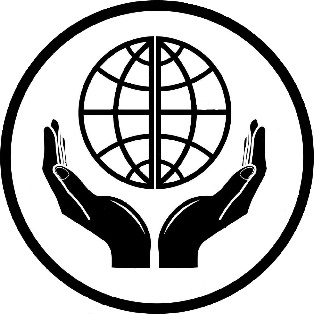 УТВЕРЖДЕНА: Решением Муниципального Совета Веретейского сельского поселенияНекоузского районаЯрославской областиот 14 декабря 2017г. № 147ПРОГРАММА КОМПЛЕКСНОГО РАЗВИТИЯСОЦИАЛЬНОЙ ИНФРАСТРУКТУРЫ ВЕРЕТЕЙСКОГО СЕЛЬСКОГО ПОСЕЛЕНИЯНЕКОУЗСКОГО РАЙОНАЯрославской области НА 2018 – 2023 ГОДЫРАЗРАБОТАНО:ИП МИЛЕНИНА В. А.______________                                                                                                                                    м. п. .СОДЕРЖАНИЕВВЕДЕНИЕПрограмма комплексного развития социальной инфраструктуры Веретейского сельского поселения Некоузского района Ярославской области на 2017-2023 годы (далее – Программа) разработана в соответствии с Федеральным законом от 06.10.2003 №131-ФЗ «Об общих принципах организации местного самоуправления в Российской Федерации»,  Постановлением Правительства Российской Федерации от 01 октября 2015 года № 1050 «Об утверждении требований к программам комплексного развития социальной инфраструктуры поселений, городских округов. Разработка данной программы обусловлена необходимостью определить приоритетные по социальной значимости стратегические линии устойчивого развития Веретейского СП – доступные для потенциала территории, адекватные географическому, демографическому, экономическому, социокультурному потенциалу, перспективные для социума населения.Программа комплексного развития социальной инфраструктуры Веретейского сельского поселения описывает действия органов местного самоуправления, направленные на развитие поселения, улучшение качества жизни населения.Программа представляет собой систему целевых ориентиров социально-экономического развития Веретейского сельского поселения, а также увязанный по целям, задачам, ресурсам и срокам комплекс мероприятий, обеспечивающих эффективное решение ключевых проблем и достижения стратегических целей.Цель программы повышение качества жизни населения, включая формирование благоприятной социальной среды, обеспечивающей всестороннее развитие личности и укрепление здоровья, обеспечение устойчивости территориального развития. Задача Программы – на основе комплексной оценки текущего состояния социально-экономического развития Веретейского сельского поселения определить целевые ориентиры и основные направления развития, чтобы с помощью управления реализацией Программы достичь поставленной цели.Цели развития поселения и программные мероприятия, а также необходимые для их реализации ресурсы, обозначенные в Программе, могут ежегодно корректироваться и дополняться в зависимости от складывающейся ситуации, изменения внутренних и внешних условий.РАЗДЕЛ 1. ПАСПОРТ ПРОГРАММЫКОМПЛЕКСНОГО РАЗВИТИЯ СОЦИАЛЬНОЙ ИНФРАСТРУКТУРЫ ВЕРЕТЕЙСКОГО СЕЛЬСКОГО ПОСЕЛЕНИЯ НЕКОУЗСКОГО района Ярославской областиНА 2018-2023 ГОДЫРАЗДЕЛ 2. ХАРАКТЕРИСТИКА СУЩЕСТВУЮЩЕГО СОСТОЯНИЯ СОЦИАЛЬНОЙ ИНФРАСТРУКТУРЫ2.1 Социально-экономическое  состояние поселения, сведения о градостроительной деятельностиКраткая историческая справка С середины XI столетия в связи с развитием феодальных отношений Древнерусское государство стало распадаться на отдельные княжества. Территория современного Некоузского района входила в состав Ростово-Суздальского, а после его распада (1218 год) – в состав Ярославского княжества. Процесс объединения русских земель вокруг Москвы привел к тому, что в 1463 году Ярославское княжество вошло в состав Русского централизованного государства.Указом Петра I в 1708 году были учреждены восемь огромных по площади губерний. Территория современного Некоузского района вошла в состав Ингерманландской губернии (в 1710 году она стала называться Санкт-Петербургской). Вторая административная реформа Петра I ввела новое деление страны: было образовано 10 губерний, каждая из которых делилась на несколько провинций. Северная часть современного Некоузского района вошла в состав Пошехонской провинции Санкт-Петербургской губернии, южная часть – в состав Угличской провинции той же губернии.Административное деление Ярославской губернии с небольшими изменениями в границах уездов просуществовало в течение всего XIX века, дожило до Октябрьской революции 1917 года, сохранялось в основном и в первые годы Советской власти.С 10 июня 1929 года начинается самостоятельная история существования Некоузского района. Район был образован в составе Ивановской промышленной области из частей Мологского и Рыбинского уездов.В связи с созданием Рыбинского водохранилища и ликвидацией Мологского края в 1940 году Некоузскому району был передан Веретейский сельсовет, а в 1941 году были ликвидированы Верхне-Никульский и Спицинский сельсоветы.История Мологского края ведет свой отчет с начала XIII века. В те времена значение Мологи было велико, она располагалась в центре района, где зарождалось русское государство с Москвой во главе. По реке Мологе шел путь, соединявший два крупнейших города Руси – Москву и Великий Новгород. По этой же реке еще ранее проходил знаменитый торговый путь «из варяг в хазары». Значение Мологи характеризуется и еще одним фактором: возле города в так называемом «Холопьем городке» в течение столетий проходила крупнейшая на Руси ярмарка.О былом экономическом благополучии края можно судить и по наличию многочисленных церквей на территории поселения, расположенных в селах Веретея, Марьино, Воскресенское, Кузьма-Демьян, Верхне-Никульское, Лацкое, Покров-Раменье, Раево.Особая роль принадлежит научному центру «Борок», который имеет 2-х вековую историю. Начало основания Борка было положено помещиком А. Алексеевым, который построил в 1807 году на землях Мологского уезда Ярославской губернии, в  от г. Мологи, усадьбу «Борок». В первой половине XX века усадьбой владел известный революционер-народник, ученый-энциклопедист Н.А. Морозов. Сейчас на территории поселка расположен Дом-Музей Н.А. Морозова. От усадьбы сохранились флигель и парк в английском стиле. Вторая половина XX века ознаменована коренными изменениями в судьбе Борка. В конце 1930-х годов в соответствии с Указом правительства СССР Молого-Шекснинское междуречье было затоплено, и Борок оказался стоящим на берегу созданного Рыбинского водохранилища. Это коренным образом изменило дальнейшее развитие Борка. На месте маленькой усадьбы возник научный городок с развитой инфраструктурой. В 1968 году по решению исполкома Ярославского областного Совета депутатов (№ 789 от 25.11.1968) местечку Борок был присвоен статус поселка.Общие сведенияВеретейское сельское поселение с центром в поселке Борок образовано Законом Ярославской области от 21.12.2004 года № 65-З «О наименованиях, границах и статусе муниципальных образований Ярославской области». 15.02.2006 проведена регистрация муниципального образования Веретейское сельское поселение. В декабре 2008 года закончился переходный период. С 01.01.2009 года полномочия, регламентированные Федеральным Законом № 131-ФЗ «Об общих принципах организации местного самоуправления в Российской Федерации», в полном объеме отнесены на уровень поселения.Веретейское сельское поселение расположено в северо-восточной части Некоузского района и граничит на юго-востоке - с Волжским СП, на западе – с Некоузским СП, на севере – с Брейтовским районом, на востоке – с Рыбинским водохранилищем. Площадь территории сельского поселения в его современных административных границах 297,59 кв. км или .В Веретейское сельское поселение входят два сельских округа:- Веретейский сельский округ;- Лацковский сельский округ.Сельские округа Веретейского сельского поселения включают в себя 107 населенных пунктов.Демография Веретейского сельского поселенияЧисленность населения Веретейского сельского поселения на 01.01.2017г. составляла 2793 чел. Таблица 1 – ДемографияДинамика естественного движения населения Веретейского сельского поселения свидетельствует о том, что для него характерны процессы депопуляции. Уровень смертности на протяжении четырех последних лет значительно превышал уровень рождаемости. В текущем году ситуация аналогичная.Численность населения в Веретейском сельском поселении изменяется не только за счет естественного движения населения, но и в результате миграции сельского населения в гг. Москву, Санкт-Петербург, Ярославль, Рыбинск, Московскую область. В настоящее время в Веретейском сельском поселении имеет место отрицательная миграция (рис.5.). За последние 5 лет миграционная убыль населения в сельском поселении составляла в среднем 21 человек в год при средней годовой численности около 3 000 человек. В среднем за рассматриваемый период прибыло 21 человек, а выбыло 41 человек. Сравнивая компоненты миграционного оттока, можно сказать, что в среднем коэффициенты выбытия в 2,1 раза превышают коэффициенты прибытия.Демографические тенденции сказались и на возрастной структуре населения Веретейского сельского поселения, и на соотношении численности лиц нетрудоспособного возраста. Заметна тенденция снижения доли молодого населения. Доля населения в возрасте старше трудоспособного составляет 44%. Сложившийся под влиянием снижения рождаемости регрессивный тип возрастной структуры населения (удельный вес населения старших возрастов превышает долю населения детей и подростков) не обеспечивает возможности численного роста населения сельского поселения и приводит к демографическому старению населения.Возможно, ожидать увеличение численности населения за счёт улучшения качества жизни. Прогнозируем, что ввод жилого дома в п. Борок на 52 квартиры в декабре 2017г. самым позитивным образом повлияет на улучшение демографической ситуации, стимулирование рождаемости. Доступность жилья – один из основных факторов при выборе места жительства молодых семей. На обеспечение доступности жилья для молодых работает программа ипотечных кредитов, программа господдержки молодых семей в приобретении (строительстве)  жилья. Характеристика жилого фондаЖилая застройка Веретейского сельского поселения представлена как индивидуальными жилыми домами с приусадебными участками, так и многоквартирными жилыми домами (п. Борок, 1 МКД с. Лацкое), домами блокированной застройки (4 дома с. Веретея).Селитебная зона, сформированная на протяжении этапов развития п. Борок, имеет характер достаточно крупных и планировочно четких групп кварталов с различной застройкой: от усадебной застройки коттеджного типа до среднеэтажной застройки (3 – 4 этажа). Зоны одноэтажной усадебной, малоэтажной и среднеэтажной жилой застройки разных периодов формирования имеют различный уровень амортизации и средний уровень инженерного обеспечения и благоустройства. Проектом предлагается в северной части населенного пункта развитие усадебной жилой застройки (строительство новых домов коттеджного типа), в центральной части поселка на свободных территориях – усадебной и малоэтажной жилой застройки.Таблица 2Общественные центры крупных населенных пунктовОбщественные центры в п. Борок: на севере поселка расположены МОУ Борковская СОШ, Борковский ДК, гостиница ИБВВ РАН, ГО Борок; в центре – магазин ПО «Борок» с аптекой, столовая, отделение связи, аптека №96 ГП ЯО «ОблФарм», музей природы, музей Ф.Г. Солнцева, отделение Сбербанка, административное помещение УК «Борок», художественный абонемент библиотеки ИБВВ РАН;больница ИБВВ РАН с поликлиникой находится в южной части поселка.Общественный центр в селе Веретея, сформированный из СДК и магазина Шестихинского ПО, находится в центре села на ул. Центральной, неподалеку, на ул. Новой располагается ФАП, отделение почтовой связи, восточнее через дорогу – МОУ Веретейская НОШ, рядом – здание бывшей школы, в южной части села - церковь Покрова Пресвятой Богородицы и кладбище. Общественный центр в селе Марьино образован начальной школой с дошкольной группой, сельским домом культуры с библиотекой, ФАП, магазин Шестихинского ПО, которые расположены в восточной части территории, в районе улицы Центральной. В селе Лацкое общественный центр, сформированный из СДК и магазина Шестихинского ПО, расположенного на пересечении ул. Солнечной и Центральной, в здании рядом – дошкольная группа Лацковской школы, на юго-западе села по ул. Центральной находится ФАП, неподалеку – здание МОУ Лацковской СОШ. Градо – экономическая характеристика территории сельского поселения Градообразующими предприятиями являются Федеральное государственное бюджетное учреждение науки Институт биологии внутренних вод им. И.Д. Папанина РАН (ИБВВ РАН), Геофизическая обсерватория «Борок» – филиал Федерального государственного бюджетного учреждения науки Института Физики Земли им. О.Ю. Шмидта Российской академии наук (ГО «Борок» ИФЗ РАН).2.2 Технико-экономические параметры существующих объектов социальной инфраструктуры Веретейского сельского поселения ОБЪЕКТЫ ЗДРАВООХРАНЕНИЯ и социального обслуживанияУслуги здравоохранения в Веретейском сельском поселении предоставляют: ФАП с. Лацкое – 3 посещения в смену, ФАП с. Марьино – 3 посещения в смену, ФАП с. Веретея – 2 посещения в смену, являющиеся структурными подразделениями Некоузской ЦРБ. Больница с поликлиникой ИБВВ РАН  п. Борок – 48 посещений в смену. К сожалению, в . принято решение о закрытии больницы ИБВВ РАН,  стационар на 75 коек с лета не функционирует. Для оказания первичной медико-санитарной помощи населению поселка Борок, в соответствии с Порядком оказания первичной медико-санитарной помощи, утвержденным приказом Министерства здравоохранения и социального развития РФ от 15.05.2012г. № 543-н «Об утверждении Положения об организации оказания первичной медико-санитарной помощи  взрослому населению» планируется организация  врачебной амбулатории, которая будет являться структурным подразделением ГУЗ ЯО Некоузской ЦРБ. В структуре амбулатории поселка Борок предусмотрена организация амбулаторных приемов врача-терапевта, врача-педиатра, врача акушера-гинеколога, дневной стационар на 10 пациенто-мест, процедурный и прививочный кабинеты, стоматологический кабинет. Объекты здравоохранения оснащены необходимым оборудованием. Помещения, в которых расположены объекты здравоохранения, имеют систему водоснабжения, электроснабжения и отопление. Согласно нормам Градостроительного кодекса, обеспеченность населения местами в объектах здравоохранения должна составлять 103 койки на 10 000 жителей. Согласно нормам Градостроительного кодекса, обеспеченность населения посещений объектов здравоохранения должна составлять 151 посещений на 10 000 жителей. Таким образом, объекты здравоохранения Веретейского поселения  удовлетворяют сложившимся потребностям.Сфера социального обслуживания представлена отделением социального обслуживания в специальном жилом доме для ветеранов и отделением социального обслуживания на дому граждан пожилого возраста и инвалидов, расположенным в д. Григорево, МОУ  Комплексный  Центр социального обслуживания Некоузского муниципального района. ОБЪЕКТЫ ОБРАЗОВАНИЯСистема образования выполняет важнейшую социально-экономическую функцию и является одним из определяющих факторов развития Веретейского сельского поселения. В образовательной системе Веретейского сельского поселения функционируют пять образовательных учреждений отдела образования Некоузского муниципального района: МДОУ Борковский детский сад – 115 мест (фактически – 84 человека),  МОУ Марьинская ООШ начальная школа с дошкольной группой  – 50 мест (фактически – 22 человека), МОУ Веретейская НОШ начальная школа с дошкольной группой  – 40 мест (фактически – 18 человек),  МОУ Лацковская ООШ – 130 мест (фактически – 16 человек),  МОУ Борковская СОШ – 500 мест (фактически – 186 человек).Согласно нормам Градостроительного кодекса, обеспеченность населения местами в общеобразовательных организациях должна составлять 111 мест на 1000 жителей. Таким образом, школы муниципального образования  полностью удовлетворяют сложившиеся образовательные потребности и обладают достаточным запасом для дальнейшего развития территории. Согласно нормам Градостроительного кодекса, обеспеченность населения местами в детских дошкольных образовательных организациях должно составлять 28 мест на 1000 жителей. Таким образом, детские сады муниципального образования полностью удовлетворяют сложившиеся образовательные потребности и обладают достаточным запасом для дальнейшего развития территории.Образовательное учреждение Веретейского сельского поселения включает столовую,  спортивный зал, библиотеку, систему отопления. Учебные кабинеты оборудованы необходимыми учебными пособиями и компьютерами. Столовая имеет оборудование необходимое для приготовления и приема пищи. Мастерские оснащены деревообрабатывающими станками, инструментами. Детские сады оборудованы светлыми спальными комнатами, комнатами для проведения занятий. Территория детских садов оборудована площадками для проведения прогулок.Объекты образования имеют системы водоснабжения, электроснабжения, теплоснабжения, состояние зданий - удовлетворительное.ОБЪЕКТЫ ФИЗИЧЕСКОЙ КУЛЬТУРЫ И МАССОВОГО СПОРТАРазвитию физической культуры и массового спорта на территории Веретейского сельского поселения уделяется особое внимание. Хорошее здоровье обеспечивает долгую и активную жизнь, способствует выполнению планов, преодолению трудностей, дает возможность успешно решать жизненные задачи. Основная задача администрации по реализации политики в области физической культуры и спорта заключается в создании для населения условий для занятий физической культурой и спортом. Ежегодно утверждается план спортивных мероприятий, проводимых на территории поселения. Вместе с тем необходимо отметить, что не в полной мере используются ресурсы физической культуры и спорта для улучшения здоровья населения из-за технического состояния объектов.В сельском поселении остается недостаточным удельный вес населения, систематически занимающегося физической культурой и спортом, но в то же время физическая подготовка допризывной молодежи в основном соответствует требованиям, предъявляемым к военнослужащим Вооруженных Сил Российской Федерации.В целях воспитания физически здоровой личности на территории Веретейского сельского поселения имеются объекты физической культуры (таблица 3).Таблица 3Согласно нормам Градостроительного кодекса, обеспеченность населения спортивными залами должна составлять  на 1000 жителей. Однако, в Веретейском сельском поселении население спортивными залами, должным образом, не обеспечено. Строительство и реконструкция спортивных залов не планируется.Согласно нормам Градостроительного кодекса, обеспеченность населения плоскостными спортивными сооружениями должна составлять  на 10000 человек. Строительство данных объектов не планируется, однако, планируется реконструкция футбольного поля и теннисного корта.ОБЪЕКТЫ КУЛЬТУРЫЗадача органов местного самоуправления на современном этапе заключается не только в сохранении традиций, оставленных нам предками, но и во внедрении новых инновационных методов проведения и организации досуга молодежи в сельской местности. Объекты культуры муниципального образования включают помещения учреждения культуры и искусства Некоузского Культурно-досугового центра: Веретейский СДК – 108 мест; Лацковский СДК 60 мест; Марьинский СДК – 200; Борковский СДК – 169 мест; Библиотека ИБВВ РАН – 19875 экз. книг; филиалы Некоузской Центральной библиотеки им. А.В.Сухово-Кобылина: Веретейская библиотека филиал №14 – 9816 экз. книг; Лацковская библиотека филиал №8 – 11540 экз. книг; Марьинская библиотека филиал №13 – 6588 экз. книг,В Домах  культуры ежегодно проводятся порядка 500 мероприятий, также в клубах  имеются кружки, в которых каждый находит  себе занятия по интересам.В библиотеках читательский фонд составляет порядка 52000 экземпляров книг.Таким образом, объекты культуры Веретейского сельского поселения полностью удовлетворяют сложившимся потребностям. В тоже время необходимо отметить, что жители малочисленных  населенных пунктов в силу отдаленности, преклонного возраста не всегда имеют возможность пользования услугами объектов культуры,  поэтому требуется развивать выездные формы работы.2.3 Прогнозируемый спрос на услуги социальной инфраструктуры, с учетом объема планируемого жилищного строительства в соответствии с выданными разрешениями на строительство и прогнозируемого выбытия из эксплуатации объектов социальной инфраструктуры2.3.1. Прогноз изменения численности населения Веретейского сельского поселенияДля прогноза изменения численности населения совмещенным с проектом планировки, предлагается следующее проектное решение по демографической ситуации в поселении.В связи с тем, что фактическая численность населения в 2016 году составляла 2861 человек, а в 2017 году составила 2793 человек, можно принять расчетную численность населения по генеральному плану. Использовав данные Генерального плана, с . по ., и учитывая состояние численности населения на . можно сделать расчет численности населения к . будет равна порядка 2431 человек.Таблица 4 – Прогноз изменения численности населенияА в течение следующих двадцати лет при сохранении существующей естественной и миграционной убыли общая численность населения Веретейского сельского поселения уменьшится в целом примерно на 31,6% по сравнению с началом .Но надо отметить, что поскольку показатели рождаемости, смертности и механического прироста не остаются неизменными и изменяется возрастная структура населения, то перспективный расчет на длительный период не гарантирован от ошибок. Кроме того, данный расчет не учитывает некоторые факторы. Ведь перспективную численность населения Веретейского сельского поселения будут определять не только демографические тенденции последнего времени, но и динамика экономического развития поселения.  В результате анализа можно сделать вывод, что современная демографическая ситуация в Веретейском сельском поселении продолжает оставаться сложной. Главной причиной уменьшения численности населения в поселении является естественная убыль, в частности низкий уровень рождаемости и высокий уровень смертности. Также велика роль механического движения, которое характеризуется миграционным оттоком  населения в Московскую и Ярославскую области. Оценка демографической ситуации и результаты прогноза численности населения в период до . в целом по Веретейскому сельскому поселению позволяют сделать вывод, что численность населения с каждым годом будет сокращаться примерно на 1,88%. Необходимы мероприятия по снижению смертности и повышению рождаемости. 2.3.2. Объемы планируемого жилищного строительства (в том числе в соответствии с выданными разрешениями на строительство)Из общей площади земельного фонда наибольший процент занимают земли сельскохозяйственного назначения - 24% () и земли лесного фонда - 35% (). Земли водного фонда занимают 1,6% (), населенных пунктов - 7% (), транспорта - 2,28% (), инженерной инфраструктуры – 0,43% (), специального назначения - 0,03% (), заболоченные территории – 6,8% ().Веретейское сельское поселение одно из самых перспективных и динамично развивающихся поселений Некоузского района.В таблице 5 представлены основные показатели жилищного фонда Веретейского сельского поселения.Таблица 52.3.3. Объемы прогнозируемого выбытия из эксплуатации объектов социальной инфраструктурыВыбытие из эксплуатации существующих объектов социальной инфраструктуры в Веретейском сельском поселении не планируется.2.3.4. Прогнозируемый спрос на услуги социальной инфраструктуры исходя из прогноза численности населения, объемов планируемого жилищного фонда и прогнозируемого выбытия из эксплуатации объектов социальной инфраструктурыТаблица 6 – Прогнозный спрос на услуги социальной инфраструктурыв Веретейском сельском поселении2.4. Оценка нормативно-правовой базы, необходимой для функционирования и развития социальной инфраструктурыТребования к развитию социальной инфраструктуры установлены Постановлением Правительства Российской Федерации №1050 от 01.10.1050 «Об утверждении требований к Программам комплексного развития социальной инфраструктуры поселений, городских округов» (далее – Требования №1050). В соответствии с Требованиями №1050 основой разработки программ социальной инфраструктуры являются государственные и муниципальные программы, стратегии социально-экономического развития поселения, планы мероприятий по реализации стратегии социально-экономического развития, планы и программы комплексного социально-экономического развития муниципального образования, документы о развитии и комплексном освоении территорий.Программа комплексного развития социальной инфраструктуры Веретейского сельского поселения разрабатывалась на основе документов о развитии и комплексном освоении территорий, в частности: - Генеральный план Веретейского сельского поселения Некоузского района Ярославской области.Также при разработке Программы учтены местные нормативы градостроительного проектирования Веретейского сельского поселения. Федеральным Законом №172-ФЗ от 28.06.2014 г. «О стратегическом планировании в Российской Федерации» (далее – Федеральный Закон 172 ФЗ) регламентированы правовые основы стратегического планирования муниципальных образований.К полномочиям органов местного самоуправления в сфере стратегического планирования относятся: - определение долгосрочных целей и задач муниципального управления и социально-экономического развития Веретейского сельского поселения, согласованных с приоритетами и целями социально-экономического развития Российской Федерации и субъектов Российской Федерации; - разработка, рассмотрение, утверждение (одобрение) и реализация документов стратегического планирования по вопросам, отнесенным к полномочиям органов местного самоуправления;- мониторинг и контроль реализации документов стратегического планирования, утвержденных (одобренных) органами местного самоуправления;- иные полномочия в сфере стратегического планирования, определенные федеральными законами и муниципальными нормативными правовыми актами. К документам стратегического планирования, разрабатываемым на уровне муниципального образования, относятся: 1) стратегия социально-экономического развития Веретейского сельского поселения; 2) план мероприятий по реализации стратегии социально-экономического развития; 3) прогноз социально-экономического развития Веретейского сельского поселения на среднесрочный или долгосрочный период; 4) бюджетный прогноз Веретейского сельского поселения на долгосрочный период. Таким образом, следует отметить, что существующей нормативно-правовой базы достаточно для функционирования и развития социальной инфраструктуры Веретейского сельского поселения. Однако при этом в соответствии с действующей нормативно-правовой базой не разработана и отсутствует Программа социально-экономического развития муниципального образования, содержащая комплекс планируемых мероприятий, взаимоувязанных по задачам, срокам осуществления, исполнителями ресурсами, обеспечивающих наиболее эффективное достижение целей и решение задач социально-экономического развития Веретейского сельского поселения.РАЗДЕЛ 3. ПЕРЕЧЕНЬ МЕРОПРИЯТИЙ (ИНВЕСТИЦИОННЫХ ПРОЕКТОВ) ПО
ПРОЕКТИРОВАНИЮ, СТРОИТЕЛЬСТВУ И РЕКОНСТРУКЦИИ ОБЪЕКТОВ СОЦИАЛЬНОЙ ИНФРАСТРУКТУРЫ ВЕРЕТЕЙСКОГО СЕЛЬСКОГО ПОСЕЛЕНИЯТаблица 7В современных рыночных условиях, в которых работает инвестиционно-строительный комплекс, произошли коренные изменения в подходах к нормированию тех или иных видов затрат, изменилась экономическая основа в строительной сфере. В настоящее время существует множество методов и подходов к определению стоимости строительства, изменчивость цен и их разнообразие не позволяют на данном этапе работы точно определить необходимые затраты в полном объеме. Ориентировочная стоимость реконструкции и строительства зданий и сооружений определена по проектам объектов-аналогов. При разработке рабочей документации необходимо уточнение стоимости путем составления проектно-сметной документации. Таким образом, базовые цены устанавливаются с целью последующего формирования договорных цен. РАЗДЕЛ 4. ОЦЕНКА ОБЪЕМОВ И ИСТОЧНИКОВ ФИНАНСИРОВАНЯ МЕРОПРИЯТИЙ (ИНВЕСТИЦИОННЫХ ПРОЕКТОВ) ПО ПРОЕКТИРОВАНИЮ, СТРОИТЕЛЬСТВУ И РЕКОНСТРУКЦИИ ОБЪЕКОВ СОЦИАЛЬНОЙ ИНФРАСТРУКТУРЫ ВЕРЕТЕЙСКОГО СЕЛЬСКОГО ПОСЕЛЕНИЯТаблица 8 – Прогнозируемый объем финансовых средств на реализацию ПрограммыРАЗДЕЛ 5. ОЦЕНКА ЭФФЕКТИВНОСТИ МЕРОПРИЯТИЙ ПО ПРОЕКТИРОВАНИЮ, СТРОИТЕЛЬСТВУ И РЕКОНСТРУКЦИИ ОБЪЕКТОВ СОЦИАЛЬНОЙ ИНФРАСТРУКТУРЫ, ВКЛЮЧАЯ ОЦЕНКУ СОЦИАЛЬНО-ЭКОНОМИЧЕСКОЙ ЭФФЕКТИВНОСТИ И СООТВЕТСТВИЯ НОРМАТИВАМ ГРАДОСТРОИТЕЛЬНОГО ПРОЕКТИРОВАНИЯ С РАЗБИВКОЙ ПО ВИДАМ ОБЪЕКТОВ СОЦИАЛЬНОЙ ИНФРАСТРУКТУРЫОценка эффективности мероприятий Программы включает оценку социально-экономической эффективности, а также оценку соответствия нормативам градостроительного проектирования, установленным местными нормативами Веретейского сельского поселения.Оценка социально-экономической эффективности мероприятий выражается: - в улучшении условий качества жизни населения Веретейского сельского поселения;- в повышении уровня комфорта жизни за счет обеспеченности граждан услугами здравоохранения, образования, культуры, физической культуры и спорта в необходимом объеме; - в повышении доступности объектов социальной инфраструктуры для населения Веретейского сельского поселения:В области объектов физической культуры и спорта:- поддержание в работоспособном состоянии объектов физкультуры и спорта: футбольное поле, теннисный корт. Необходимо отметить, что уровень обеспеченности населения объектами социальной инфраструктуры (по количеству таких объектов) на расчетный срок Программы (2023 год) в своем большинстве соответствует минимально допустимому уровню обеспеченности, что свидетельствует об эффективности реализации мероприятий. 	РАЗДЕЛ 6. ПРЕДЛОЖЕНИЯ ПО СОВЕРШЕНСТВОВАНИЮ НОРМАТИВНО-ПРАВОВОГО И ИНФОРМАЦИОННОГО ОБЕСПЕЧЕНИЯ РАЗВИТИЯ СОЦИАЛЬНОЙ ИНФРАСТРУКТУРЫ, НАПРАВЛЕННЫЕ НА ДОСТИЖЕНИЕ ЦЕЛЕВЫХ ПОКАЗАТЕЛЕЙ ПРОГРАММЫПри необходимости финансового обеспечения реализации мероприятий, установленных Программой комплексного развития социальной инфраструктуры Веретейского сельского поселения, необходимо принятие муниципальных правовых актов, регламентирующих порядок их субсидирования. Целесообразно принятие муниципальных программ, либо внесение изменений в существующие муниципальные программы, устанавливающие перечни мероприятий по проектированию и строительству объектов социальной инфраструктуры местного значения Веретейского сельского поселения. Данные программы должны обеспечивать сбалансированное перспективное развитие социальной инфраструктуры Веретейского сельского поселения в соответствии с потребностями в строительстве объектов социальной инфраструктуры местного значения, установленными программой комплексного развития социальной инфраструктуры муниципального образования.ВВЕДЕНИЕ3РАЗДЕЛ 1. ПАСПОРТ ПРОГРАММЫ4РАЗДЕЛ 2. ХАРАКТЕРИСТИКА СУЩЕСТВУЮЩЕГО СОСТОЯНИЯ СОЦИАЛЬНОЙ ИНФРАСТРУКТУРЫ62.1 Социально-экономического состояние поселения, сведения о градостроительной деятельности62.2 Технико-экономические параметры существующих объектов социальной инфраструктуры Веретейского сельского поселения122.3 Прогнозируемый спрос на услуги социальной инфраструктуры, с учетом объема планируемого жилищного строительства в соответствии с выданными разрешениями на строительство и прогнозируемого выбытия из эксплуатации объектов социальной инфраструктуры162.3.1 Прогноз изменения численности населения Веретейского сельского поселения162.3.2 Объемы планируемого жилищного строительства (в том числе в соответствии с выданными разрешениями на строительство)182.3.3 Объемы прогнозируемого выбытия из эксплуатации объектов социальной инфраструктуры182.3.4 Прогнозируемый спрос на услуги социальной инфраструктуры исходя из прогноза численности населения, объемов планируемого жилищного фонда и прогнозируемого выбытия из эксплуатации объектов социальной инфраструктуры192.4 Оценка нормативно-правовой базы, необходимой для функционирования и развития социальной инфраструктуры20РАЗДЕЛ 3. ПЕРЕЧЕНЬ МЕРОПРИЯТИЙ (ИНВЕСТИЦИОННЫХ ПРОЕКТОВ) ПО ПРОЕКТИРОВАНИЮ, СТРОИТЕЛЬСТВУ И РЕКОНСТРУКЦИИ ОБЪЕКТОВ СОЦИАЛЬНОЙ ИНФРАСТРУКТУРЫ ВЕРЕТЕЙСКОГО СЕЛЬСКОГО ПОСЕЛЕНИЯ23РАЗДЕЛ 4. ОЦЕНКА ОБЪЕМОВ И ИСТОЧНИКОВ ФИНАНСИРОВАНЯ МЕРОПРИЯТИЙ (ИНВЕСТИЦИОННЫХ ПРОЕКТОВ) ПО ПРОЕКТИРОВАНИЮ, СТРОИТЕЛЬСТВУ И РЕКОНСТРУКЦИИ ОБЪЕКОВ СОЦИАЛЬНОЙ ИНФРАСТРУКТУРЫ ВЕРЕТЕЙСКОГО СЕЛЬСКОГО ПОСЕЛЕНИЯ25РАЗДЕЛ 5. ОЦЕНКА ЭФФЕКТИВНОСТИ МЕРОПРИЯТИЙ ПО ПРОЕКТИРОВАНИЮ, СТРОИТЕЛЬСТВУ И РЕКОНСТРУКЦИИ ОБЪЕКТОВ СОЦИАЛЬНОЙ ИНФРАСТРУКТУРЫ, ВКЛЮЧАЯ ОЦЕНКУ СОЦИАЛЬНО-ЭКОНОМИЧЕСКОЙ ЭФФЕКТИВНОСТИ И СООТВЕТСТВИЯ НОРМАТИВАМ ГРАДОСТРОИТЕЛЬНОГО ПРОЕКТИРОВАНИЯ С РАЗБИВКОЙ ПО ВИДАМ ОБЪЕКТОВ СОЦИАЛЬНОЙ ИНФРАСТРУКТУРЫ26РАЗДЕЛ 6. ПРЕДЛОЖЕНИЯ ПО СОВЕРШЕНСТВОВАНИЮ НОРМАТИВНО-ПРАВОВОГО И ИНФОРМАЦИОННОГО ОБЕСПЕЧЕНИЯ РАЗВИТИЯ СОЦИАЛЬНОЙ ИНФРАСТРУКТУРЫ, НАПРАВЛЕННЫЕ НА ДОСТИЖЕНИЕ ЦЕЛЕВЫХ ПОКАЗАТЕЛЕЙ ПРОГРАММЫ27НаименованиеПрограммыПрограмма комплексного развития социальной инфраструктуры Веретейского сельского поселения Некоузского района Ярославской областина 2018-2023 годы (далее – Программа)Программа комплексного развития социальной инфраструктуры Веретейского сельского поселения Некоузского района Ярославской областина 2018-2023 годы (далее – Программа)Основание для разработки ПрограммыГрадостроительный Кодекс РФ;- Федеральный закон от 06 октября 2003 года № 131-ФЗ «Об общих принципах организации местного самоуправления в Российской Федерации»;- Постановление Правительства Российской Федерации от 01 октября 2015 года № 1050 «Об утверждении требований к программам комплексного развития социальной инфраструктуры поселений, городских округов»; Устав Веретейского сельского поселения;Генеральный план Веретейского сельского поселенияГрадостроительный Кодекс РФ;- Федеральный закон от 06 октября 2003 года № 131-ФЗ «Об общих принципах организации местного самоуправления в Российской Федерации»;- Постановление Правительства Российской Федерации от 01 октября 2015 года № 1050 «Об утверждении требований к программам комплексного развития социальной инфраструктуры поселений, городских округов»; Устав Веретейского сельского поселения;Генеральный план Веретейского сельского поселенияНаименование заказчика Программы, его местонахождениеАдминистрация Веретейского сельского поселения Некоузского района (далее – Администрация)Ярославская область, Некоузский район, поселок Борок, дом 15Администрация Веретейского сельского поселения Некоузского района (далее – Администрация)Ярославская область, Некоузский район, поселок Борок, дом 15Наименование разработчика Программы, его местонахождениеИП Миленина В.А.г. Михайловск ул. Полеводческая, 6/55ИП Миленина В.А.г. Михайловск ул. Полеводческая, 6/55Цель ПрограммыПовышение качества жизни населения, социальных и культурных возможностей на основе развития социальной инфраструктуры поселенияПовышение качества жизни населения, социальных и культурных возможностей на основе развития социальной инфраструктуры поселенияЗадачи Программы- создание правовых, организационных и институциональных условий устойчивого социального развития поселения, эффективной реализации полномочий ОМСУ;- обеспечение безопасности, качества и эффективности использования населением объектов социальной инфраструктуры поселения;- доступность объектов социальной инфраструктуры поселения для населения;- эффективность функционирования действующей социальной инфраструктуры.- развитие социальной  инфраструктуры  поселения, повышение роли  физкультуры и спорта в деле профилактики правонарушений- создание правовых, организационных и институциональных условий устойчивого социального развития поселения, эффективной реализации полномочий ОМСУ;- обеспечение безопасности, качества и эффективности использования населением объектов социальной инфраструктуры поселения;- доступность объектов социальной инфраструктуры поселения для населения;- эффективность функционирования действующей социальной инфраструктуры.- развитие социальной  инфраструктуры  поселения, повышение роли  физкультуры и спорта в деле профилактики правонарушенийЦелевые показатели (индикаторы) обеспеченности населения объектами социальной инфраструктуры- уровень объектов культуры находящихся в удовлетворительном состоянии;Финансовые показатели:- финансовые затраты на содержание объектов социальной инфраструктуры.- уровень объектов культуры находящихся в удовлетворительном состоянии;Финансовые показатели:- финансовые затраты на содержание объектов социальной инфраструктуры.Укрупненное описание запланированных мероприятий	описание	запланированных	мероприятий(инвестиционных проектов) по проектированию, строительству, реконструкции объектов социальной инфраструктурыУкрупненное описание запланированных мероприятий	описание	запланированных	мероприятий(инвестиционных проектов) по проектированию, строительству, реконструкции объектов социальной инфраструктуры- Поддержание работоспособного состояния объектов физической культуры и спорта: теннисный корт, футбольный корт.- Поддержание работоспособного состояния объектов физической культуры и спорта: теннисный корт, футбольный корт.Срок и этапы реализации ПрограммыСрок и этапы реализации Программы2018-2023 годы (этапы реализации Программы не выделяются)2018-2023 годы (этапы реализации Программы не выделяются)Объем и источники финансирования ПрограммыОбъем и источники финансирования ПрограммыОбъем финансирования Программы в 2017-2023 годах составит 8500,00 тыс. руб.- 2018 – отсутствует;- 2019 – 4500,00 тыс. руб.;- 2020 –4000,00 тыс. руб.; - 2021 – отсутствует;- 2022 – отсутствует;- 2023 – отсутствует;- федеральный бюджет – отсутствует;	- областной бюджет – отсутствует;- местный бюджет – 8500,00 тыс. руб.;- внебюджетные источники – отсутствует.Объемы финансирования мероприятий  Программы ежегодно подлежат уточнению при формировании бюджета на очередной финансовый год и плановый периодОбъем финансирования Программы в 2017-2023 годах составит 8500,00 тыс. руб.- 2018 – отсутствует;- 2019 – 4500,00 тыс. руб.;- 2020 –4000,00 тыс. руб.; - 2021 – отсутствует;- 2022 – отсутствует;- 2023 – отсутствует;- федеральный бюджет – отсутствует;	- областной бюджет – отсутствует;- местный бюджет – 8500,00 тыс. руб.;- внебюджетные источники – отсутствует.Объемы финансирования мероприятий  Программы ежегодно подлежат уточнению при формировании бюджета на очередной финансовый год и плановый периодОжидаемые результаты реализации ПрограммыОжидаемые результаты реализации ПрограммыСбалансированное перспективное развитие социальной инфраструктуры поселения в соответствии с установленными потребностями в объектах социальной инфраструктурыСбалансированное перспективное развитие социальной инфраструктуры поселения в соответствии с установленными потребностями в объектах социальной инфраструктурыНаименование сельского поселенияЧисленность населения, чел.Численность населения, чел.Численность населения, чел.Численность населения, чел.Численность населения, чел.Наименование сельского поселения01.01.201301.01.201401.01.201501.01.201601.01.2017Веретейское сельское поселение29992989292128612793НаименованиеЕдиница измерения2017 годЖилищный фонд, всегоТыс.м2 общей площади91,8Средняя обеспеченность жилищным фондомм2 общей площади на 1 жителя32,9№Наименование объектаКол-во/площадь м²Ведомственная принадлежность1Воркаут площадка1/54Администрация Веретейского сельского поселения2Футбольное поле1/6300Администрация Веретейского сельского поселения3Корт1/1300Администрация Веретейского сельского поселения4Спортивная площадка1/510Администрация Веретейского сельского поселенияНаименование населенного пунктаЧисленность населения (прогноз)Численность населения (прогноз)Численность населения (прогноз)Численность населения (прогноз)Численность населения (прогноз)Численность населения (прогноз)Численность населения (прогноз)Численность населения (прогноз)Наименование населенного пункта20162017201820192020202120222023Веретейское сельское поселение28612793293928382737263525332431Наименование населенного пунктаСуществующий жилищный фонд, тыс. м²Планируемый жилищный фонд, тыс. м²Обеспеченностьжилищным фондом на одного человека, м²Веретейское сельское поселение147884,31152244,1120,87№Наименование объектаНормативСуществующиепоказатели обеспеченности объектамиЗначение расчетного показателя минимально допустимого уровня обеспеченности объектамиНеобходимость проведения мероприятий (строительство, реконструкция)ОБЪЕКТЫ ОБРАЗОВАНИЯОБЪЕКТЫ ОБРАЗОВАНИЯОБЪЕКТЫ ОБРАЗОВАНИЯОБЪЕКТЫ ОБРАЗОВАНИЯОБЪЕКТЫ ОБРАЗОВАНИЯОБЪЕКТЫ ОБРАЗОВАНИЯ1Обеспечение нормативной потребности в дошкольных образовательных организациях28 мест на 1000 жителей18079Не планируется2Обеспечение нормативной потребности в общеобразовательных организациях111 мест на 1000 жителей675310Не планируетсяОБЪЕКТЫ ЗДРАВООХРАНЕНИЯОБЪЕКТЫ ЗДРАВООХРАНЕНИЯОБЪЕКТЫ ЗДРАВООХРАНЕНИЯОБЪЕКТЫ ЗДРАВООХРАНЕНИЯОБЪЕКТЫ ЗДРАВООХРАНЕНИЯОБЪЕКТЫ ЗДРАВООХРАНЕНИЯ4Обеспечение нормативной потребности в стационарах всех типов103 койки на 10000 жителей028Не планируется5Обеспечение нормативной потребности в поликлиниках (детская консультация в офисе врача общей практики)151 посещение на 10000 жителей10*42Не планируетсяОБЪЕКТЫ КУЛЬТУРЫОБЪЕКТЫ КУЛЬТУРЫОБЪЕКТЫ КУЛЬТУРЫОБЪЕКТЫ КУЛЬТУРЫОБЪЕКТЫ КУЛЬТУРЫОБЪЕКТЫ КУЛЬТУРЫ6Обеспечение нормативной потребности в библиотеках1 независимо от количества населения41Не планируется7Обеспечение нормативной потребности в ДК1 независимо от количества населения41Не планируетсяОБЪЕКТЫ ФИЗИЧЕСКОЙ КУЛЬТУРЫ И МАССОВОГО СПОРТАОБЪЕКТЫ ФИЗИЧЕСКОЙ КУЛЬТУРЫ И МАССОВОГО СПОРТАОБЪЕКТЫ ФИЗИЧЕСКОЙ КУЛЬТУРЫ И МАССОВОГО СПОРТАОБЪЕКТЫ ФИЗИЧЕСКОЙ КУЛЬТУРЫ И МАССОВОГО СПОРТАОБЪЕКТЫ ФИЗИЧЕСКОЙ КУЛЬТУРЫ И МАССОВОГО СПОРТАОБЪЕКТЫ ФИЗИЧЕСКОЙ КУЛЬТУРЫ И МАССОВОГО СПОРТА8Обеспечение нормативной потребности в ДЮСШ на 1000 человек027,9Не планируется9Обеспечение нормативной потребности в спортивных залах на 1000 жителей301,6233,44Не планируется10Обеспечение нормативной потребности в плоскостных спортивных сооружениях на 10000 жителей103845446,3Планируется реконструкция футбольного поля и теннисного кортаПРОЧИЕ ОБЪЕКТЫПРОЧИЕ ОБЪЕКТЫПРОЧИЕ ОБЪЕКТЫПРОЧИЕ ОБЪЕКТЫПРОЧИЕ ОБЪЕКТЫПРОЧИЕ ОБЪЕКТЫ11Отделение связи1 объект на 0,5-6 тыс. жителей41Не планируется12Отделение Сбербанка России0,3-0,5 операционных мест обслуживания вкладчиков на 1000 человек22Не планируется13Аптека1 объект на 6,0 тыс. человек21Не планируется14Магазины торговой площади на1 000 человек2400837,9Не планируется15Предприятия общественного питания40 мест на 1000 чел.130112Не планируется16Пожарные депо0,4 пожарного автомобиля на 1000 человек31Не планируется№НаименованиеТехнико-экономические параметры (вид, назначение,
мощность (пропускная способность), площадь, категория и др.)Сроки реализации в плановом периодеСроки реализации в плановом периодеСроки реализации в плановом периодеСроки реализации в плановом периодеСроки реализации в плановом периодеСроки реализации в плановом периодеОтветственный
исполнитель№НаименованиеТехнико-экономические параметры (вид, назначение,
мощность (пропускная способность), площадь, категория и др.)201820192020202120222023Ответственный
исполнитель1Реконструкция футбольного поляВ течение годаГлава Веретейского сельского поселения2Реконструкция кортаВ течение годаГлава Веретейского сельского поселения№п/пНаименование мероприятияЦели и задачи программыИсточники финансированияГоды, тыс. руб.Годы, тыс. руб.Годы, тыс. руб.Годы, тыс. руб.Годы, тыс. руб.Годы, тыс. руб.Всеготыс. руб.№п/пНаименование мероприятияЦели и задачи программыИсточники финансирования201820192020202120222023Всеготыс. руб.1.Реконструкция футбольного поляПоддержание в работоспособном состоянии объекта физической культуры и спорта: футбольное полеФедеральный бюджет00000001.Реконструкция футбольного поляПоддержание в работоспособном состоянии объекта физической культуры и спорта: футбольное полеОбластной бюджет04500,0000004500,001.Реконструкция футбольного поляПоддержание в работоспособном состоянии объекта физической культуры и спорта: футбольное полеМестный бюджет00000001.Реконструкция футбольного поляПоддержание в работоспособном состоянии объекта физической культуры и спорта: футбольное полеВнебюджетные источники00000002.Реконструкция теннисного кортаПоддержание в работоспособном состоянии объекта физической культуры и спорта культуры : теннисный кортФедеральный бюджет00000002.Реконструкция теннисного кортаПоддержание в работоспособном состоянии объекта физической культуры и спорта культуры : теннисный кортОбластной бюджет00000002.Реконструкция теннисного кортаПоддержание в работоспособном состоянии объекта физической культуры и спорта культуры : теннисный кортМестный бюджет004000,000004000,002.Реконструкция теннисного кортаПоддержание в работоспособном состоянии объекта физической культуры и спорта культуры : теннисный кортВнебюджетные источники0000000